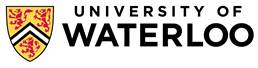 REQUEST FOR CROSS-APPOINTMENTCandidate’s Name	      			Candidate’s Department	     Rank			      			Appointment Status		     It is recommended that the faculty member named above be cross-appointed to theDepartment/School of	     For the period: Beginning	     		and Ending	     It is understood that this cross-appointment, if implemented, does not in and of itself entail any formal division of duties or of salary cost between the two departments.Duties at Guest Department/School (check one and provide brief outline)Student Supervision       Research      Teaching         Other ________________Recommended by:		__________________________________	________________________		Guest Department Chair				Date		__________________________________	________________________		Guest Faculty Dean					Date		__________________________________	________________________		Appointee					Date		__________________________________	________________________		Candidate’s Department Chair			Date		__________________________________	________________________		Candidate’s Faculty Dean				DateOutline: